Instructions:  This form is used to change the distribution of labor cost for an existing appointment.  This may be for one in employee or for all employees in a position.  Please obtain Employee ID, Record Number and PeopleSoft position number from PeopleSoft.  The effective date listed should be the date the labor cost distribution change will take effect.  If an End Date is applicable, it will be necessary for you to submit a new Labor Cost Distribution Change form prior to the end date.  If you have questions regarding changing labor cost distribution, please contact the Budget Office at 4-2715.  Please send completed form to Natalie Sanchez, Administration and Finance Budget Office.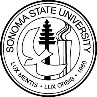 Labor Cost Distribution Change Date:       Contact:       Phone:       HR Department Number:       HR Department Name:       HR Department Name:       Employee Level ChangeUse this section when changing funding for one employee.Use this section when changing funding for one employee.Use this section when changing funding for one employee.Employee Name:       Employee Name:       Employee Name:       Employee Name:       Employee ID:       Employee ID:       Record Number:       PeopleSoft Position Number:       Effective Date:       Effective Date:       End Date (if applicable):       End Date (if applicable):       Position Level ChangeUse this section when changing funding for all employees in a particular position.Use this section when changing funding for all employees in a particular position.PeopleSoft Position Number:       PeopleSoft Position Number:       PeopleSoft Position Number:       Effective Date:       Effective Date:       End Date (if applicable):       Distribution of Labor CostDistribution of Labor CostDistribution of Labor CostUse this section to identify funds from which this position is to be paid.Use this section to identify funds from which this position is to be paid.Use this section to identify funds from which this position is to be paid.Use this section to identify funds from which this position is to be paid.FundFinance Dept IDProgram*Program*Class*Project/Grant*Percentage applied to appointment*only if applicable; not required for all appointments                          Total:*only if applicable; not required for all appointments                          Total:*only if applicable; not required for all appointments                          Total:*only if applicable; not required for all appointments                          Total:*only if applicable; not required for all appointments                          Total:*only if applicable; not required for all appointments                          Total:0.00Unit ApprovalAppropriate Administrator:Appropriate Administrator:Date:       Dean, Director:Dean, Director:Date:       Financial ApprovalFinancial Approval  Department  Pool  ______________    Position_____________  Pool  ______________    Position_____________  Appointment  ______________________Financial Services Director: Financial Services Director: Financial Services Director: Date:  Keyed into PeopleSoft on:Keyed into PeopleSoft on:Keyed into PeopleSoft on:Keyed into PeopleSoft on: